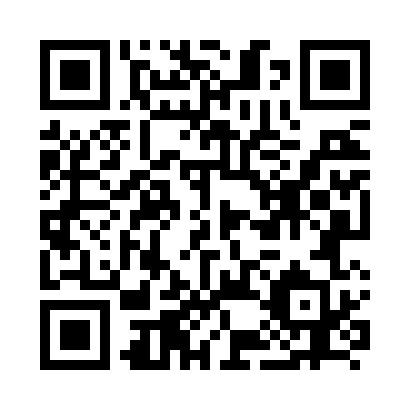 Prayer times for Jeddah, Saudi ArabiaWed 1 May 2024 - Fri 31 May 2024High Latitude Method: NonePrayer Calculation Method: Umm al-Qura, MakkahAsar Calculation Method: ShafiPrayer times provided by https://www.salahtimes.comDateDayFajrSunriseDhuhrAsrMaghribIsha1Wed4:315:5212:203:426:498:192Thu4:305:5112:203:416:498:193Fri4:295:5112:203:416:508:204Sat4:285:5012:203:416:508:205Sun4:285:5012:203:406:518:216Mon4:275:4912:203:406:518:217Tue4:265:4912:203:406:518:218Wed4:255:4812:203:396:528:229Thu4:255:4712:203:396:528:2210Fri4:245:4712:203:396:538:2311Sat4:235:4612:203:386:538:2312Sun4:235:4612:203:386:548:2413Mon4:225:4612:203:386:548:2414Tue4:215:4512:203:386:548:2415Wed4:215:4512:203:376:558:2516Thu4:205:4412:203:376:558:2517Fri4:205:4412:203:376:568:2618Sat4:195:4412:203:376:568:2619Sun4:185:4312:203:366:578:2720Mon4:185:4312:203:366:578:2721Tue4:175:4312:203:366:588:2822Wed4:175:4212:203:366:588:2823Thu4:175:4212:203:366:588:2824Fri4:165:4212:203:356:598:2925Sat4:165:4212:203:356:598:2926Sun4:155:4112:203:357:008:3027Mon4:155:4112:213:357:008:3028Tue4:155:4112:213:357:018:3129Wed4:145:4112:213:367:018:3130Thu4:145:4112:213:367:018:3131Fri4:145:4112:213:377:028:32